HASAN KALYONCU ÜNİVERSİTESİ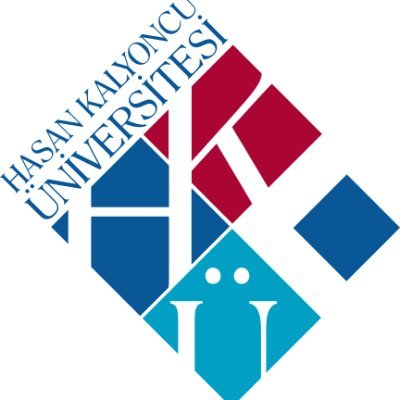 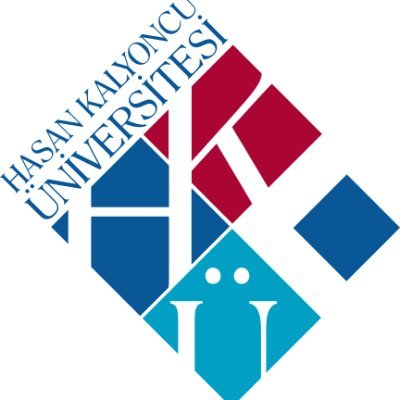 FİZYOTERAPİ VE REHABİLİTASYON BÖLÜMÜROMATOLOJİK REHABİLİTASYON GÜNLERİ I15 HAZİRAN 2021 10:00 - 15:00HASAN KALYONCU ÜNİVERSİTESİFİZYOTERAPİ VE REHABİLİTASYON BÖLÜMÜROMATOLOJİK REHABİLİTASYON GÜNLERİ I15 HAZİRAN 2021 10:00 - 15:00HASAN KALYONCU ÜNİVERSİTESİFİZYOTERAPİ VE REHABİLİTASYON BÖLÜMÜROMATOLOJİK REHABİLİTASYON GÜNLERİ I15 HAZİRAN 2021 10:00 - 15:00Açılış konuşmalarıProf. Dr. Edibe ÜNALProf. Dr. Kezban BAYRAMLAR10:00-10:30OTURUM: ROMATOLOJİK HASTALIK YÖNETİMİ VE COVID-19Oturum Başkanları: Prof. Dr. Kezban BAYRAMLARProf. Dr. Yavuz YAKUTOTURUM: ROMATOLOJİK HASTALIK YÖNETİMİ VE COVID-19Oturum Başkanları: Prof. Dr. Kezban BAYRAMLARProf. Dr. Yavuz YAKUTOTURUM: ROMATOLOJİK HASTALIK YÖNETİMİ VE COVID-19Oturum Başkanları: Prof. Dr. Kezban BAYRAMLARProf. Dr. Yavuz YAKUTDoç. Dr. Atalay DOĞRUErişkin Romatizmal Hastalıklarda Hastalık Yönetimi10:30-11:00Uzm. Dr. Selcan DEMİRPediyatrik Romatolojik Hastalıklarda Hastalık Yönetimi11:00-11:30Prof. Dr. Edibe ÜNALRomatolojik Rehabilitasyonda Hasta Yönetimi11:30-12:00Soru ve CevaplarSoru ve CevaplarSoru ve CevaplarARAARAARAOTURUM: ROMATİZMAL HASTALIKLARDA FİZYOTERAPİST GÖZÜYLE HASTALIK YÖNETİMİOturum Başkanları: Prof. Dr. Edibe ÜNALDr. Öğr. Üyesi Deniz KOCAMAZOTURUM: ROMATİZMAL HASTALIKLARDA FİZYOTERAPİST GÖZÜYLE HASTALIK YÖNETİMİOturum Başkanları: Prof. Dr. Edibe ÜNALDr. Öğr. Üyesi Deniz KOCAMAZOTURUM: ROMATİZMAL HASTALIKLARDA FİZYOTERAPİST GÖZÜYLE HASTALIK YÖNETİMİOturum Başkanları: Prof. Dr. Edibe ÜNALDr. Öğr. Üyesi Deniz KOCAMAZDr. Öğr. Üyesi Deniz ERDAN KOCAMAZRomatolojik Rehabilitasyonda Güncellemeler12:30-12:50Doç. Dr. Bilge BAŞAKÇI ÇALIKRomatolojik Rehabilitasyonda Ölçme ve Değerlendirme12:50-13:10Arş. Gör. Zeynep İrem BULUTRomatizmal Hastalıklarda Biyopsikososyal Model Kavramı13:10-13:30Soru ve CevaplarSoru ve CevaplarSoru ve CevaplarARAARAARAOTURUM: WORKSHOPOturum Başkanları: Doç. Dr. Bilge BAŞAKÇI ÇALIKDr. Öğr. Üyesi Günseli USGUOTURUM: WORKSHOPOturum Başkanları: Doç. Dr. Bilge BAŞAKÇI ÇALIKDr. Öğr. Üyesi Günseli USGUOTURUM: WORKSHOPOturum Başkanları: Doç. Dr. Bilge BAŞAKÇI ÇALIKDr. Öğr. Üyesi Günseli USGUYrd. Doç. Sevim ÖKSÜZRomatolojik Hastalıklarda Aerobik Egzersizler13:45-14:00Arş. Gör. Elif DİNLERRomatolojik Hastalıklarda Dansterapi14:00-14:15Arş. Gör. Erkin Oğuz SARIRomatolojik Hastalıklarda Telerehabilitasyon14:15-14:30Uzm. Fzt. Eylül Pınar KISARomatolojik Hastalıklarda Teknoloji Temelli Yaklaşımlar14:30-14:45Soru ve CevaplarSoru ve CevaplarSoru ve CevaplarKapanış KonuşmalarıProf. Dr. Kezban BAYRAMLARProf. Dr. Yavuz YAKUTProf. Dr. Edibe ÜNALProf. Dr. Kezban BAYRAMLARProf. Dr. Yavuz YAKUTProf. Dr. Edibe ÜNALModeratörArş. Gör. Erkin Oğuz SARIArş. Gör. Erkin Oğuz SARISekreteryaArş. Gör. Elif DİNLERArş. Gör. Zeynep İrem BULUTArş. Gör. Elif DİNLERArş. Gör. Zeynep İrem BULUT